											      ПРОЕКТ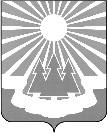 Администрация
муниципального образования
«Светогорское городское поселение»
Выборгского района Ленинградской областиПОСТАНОВЛЕНИЕОб утверждении муниципальной программы  «Формирование комфортной городской среды на территории МО "Светогорское городское поселение"»В соответствии со  статьей 179 Бюджетного кодекса, руководствуясь Постановлением администрации от 12.09.2013 г. № 255 «Об утверждении Порядка разработки, реализации и оценки эффективности муниципальных программ 
МО «Светогорское городское поселение», на основании Постановления администрации 
от 03 октября 2017 года № 498 «Об утверждении Перечня муниципальных программ 
МО "Светогорское городское поселение» администрация МО "Светогорское городское поселение" П О С Т А Н О В Л Я Е Т:Утвердить муниципальную программу «Формирование комфортной городской среды на территории МО "Светогорское городское поселение"» 
(далее – Программа) в соответствии с приложением.Определить отдел городского хозяйства администрации МО «Светогорское городское поселение» основным исполнителем Программы.Опубликовать настоящее постановление в газете «Вуокса» и разместить 
на официальном сайте МО "Светогорское городское поселение"  
http://www.mo-svetogorsk.ru. Контроль за исполнением настоящего постановления возложить на заместителя главы администрации Ренжина А.А.Глава администрации								С.В. ДавыдовИсполнитель: Андреева Л.А.	Согласовано: Ренжин А.А.		Андреева Л.А.	Ковшарь Н.В. 	Горюнова Г.Е. 	Захарова Н.Л.Разослано:  в дело, ОГХ, СФ, СЭР,СБУ, ОУИ, пресс-центр «Вуокса», регистр НПА, сайт	№